PENGARUH PROMOSI TERHADAPKEPUTUSAN PEMBELIAN KONSUMEN TOKO KIREI INDONESIA BANDUNGSKRIPSIDiajukan untuk Menempuh Salah Satu SyaratDalam menempuh Ujian Sarjana Program Strata SatuPada Program Studi Administrasi BisnisOleh :Virly Haudi WijayaNIM. 152040017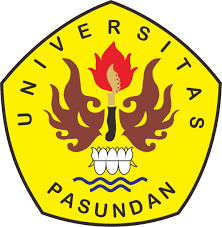 FAKULTAS ILMU SOSIAL DAN ILMU POLITIKUNIVERSITAS PASUNDANBANDUNG2018